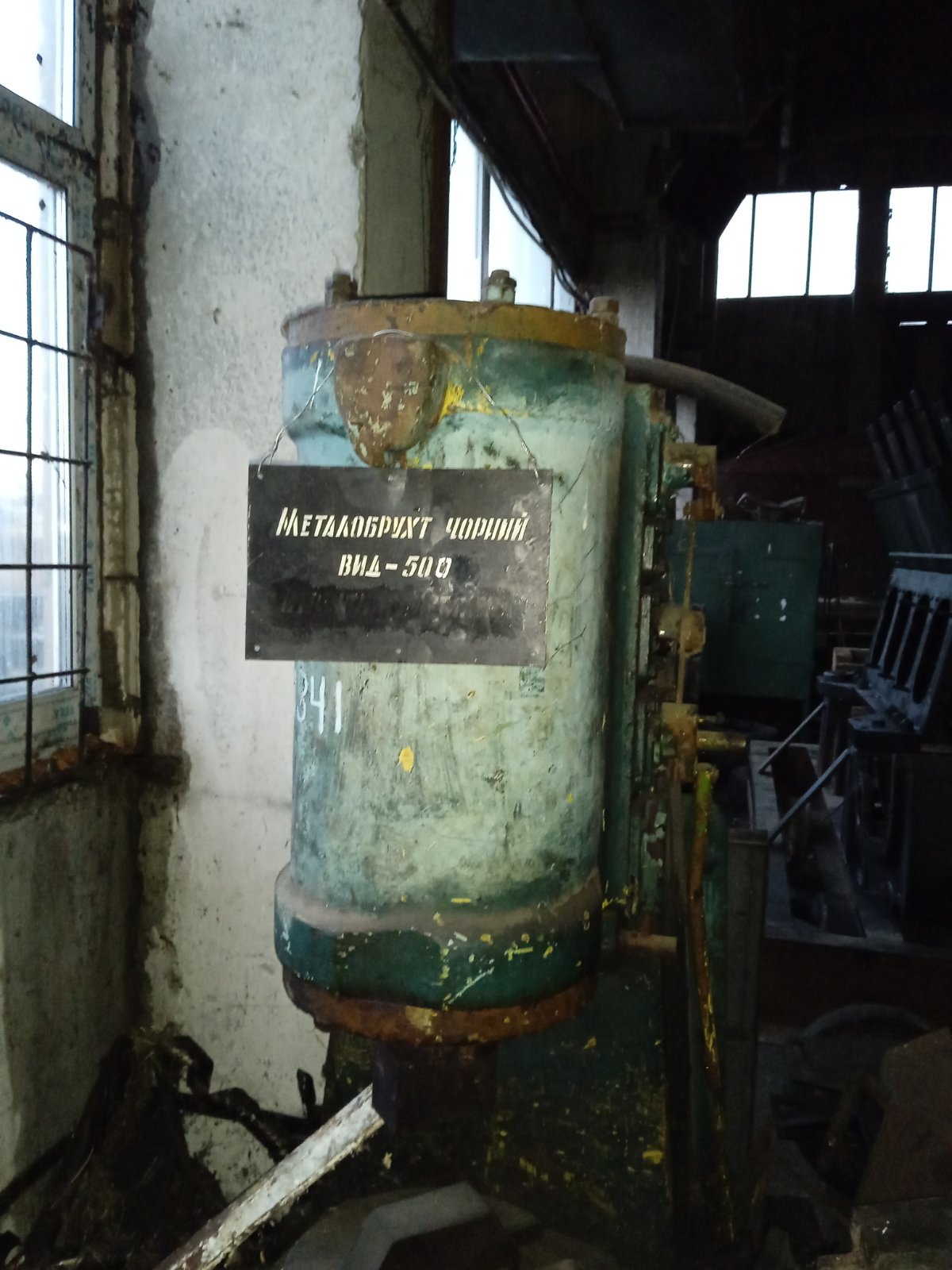 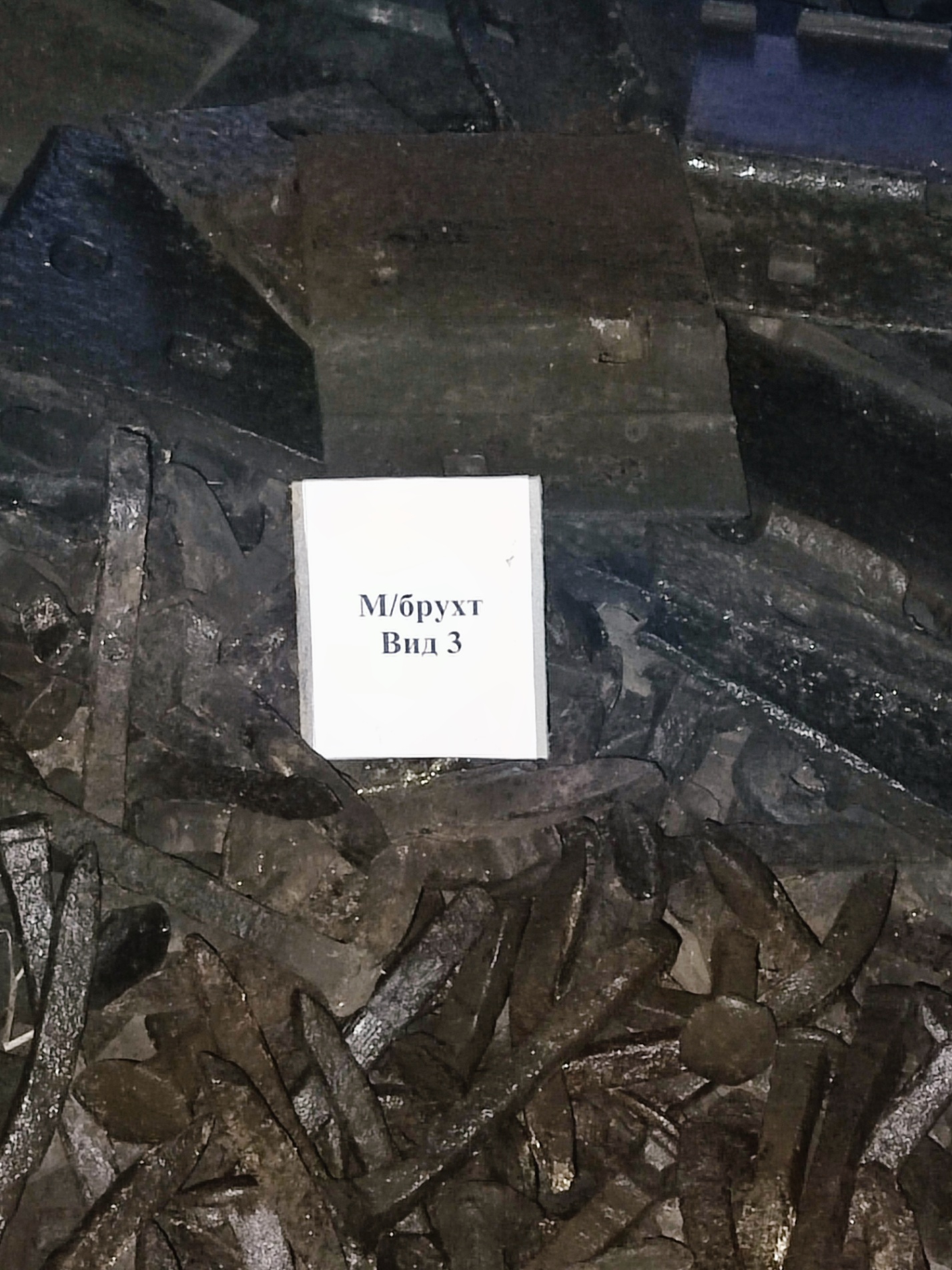 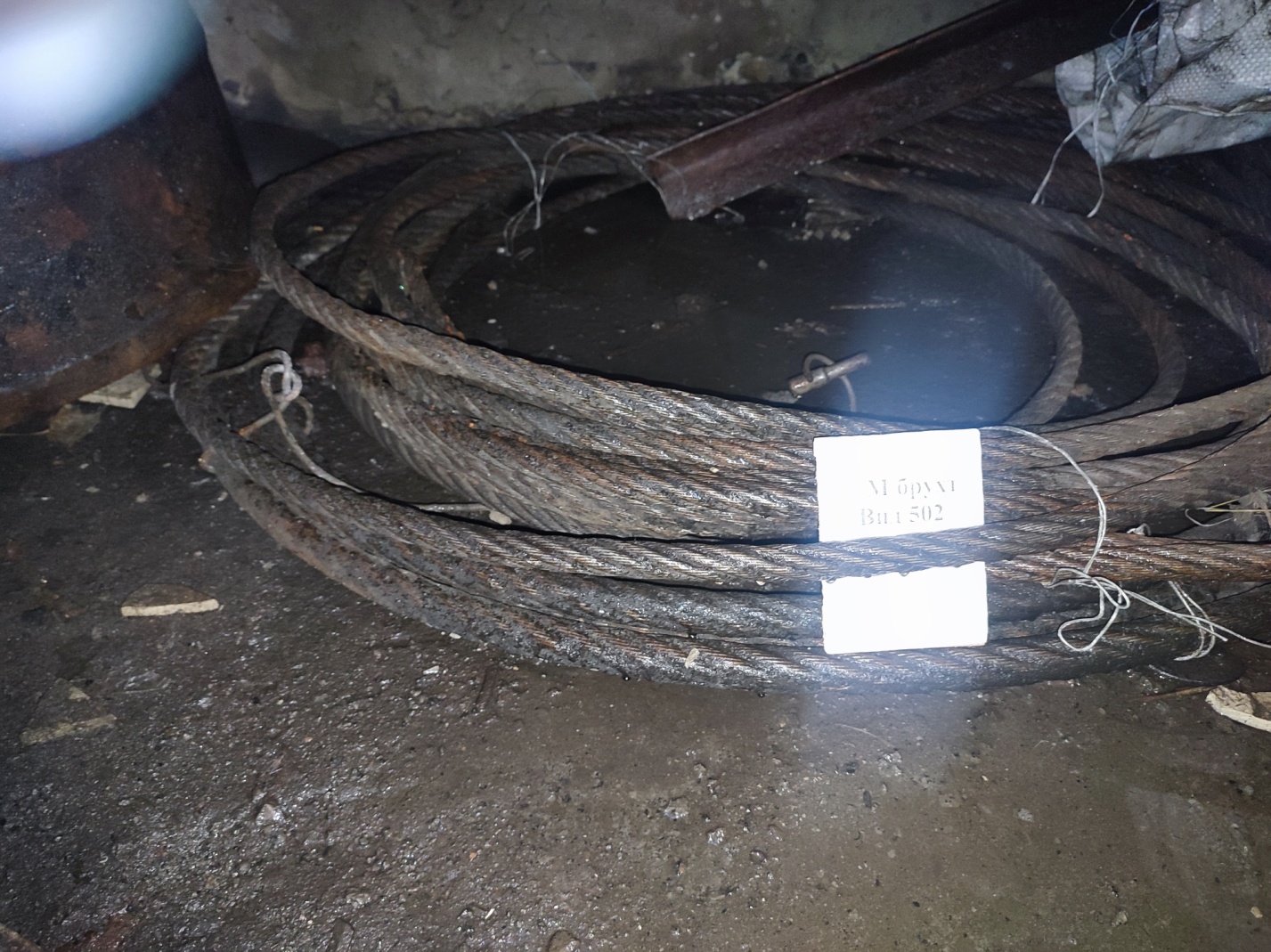 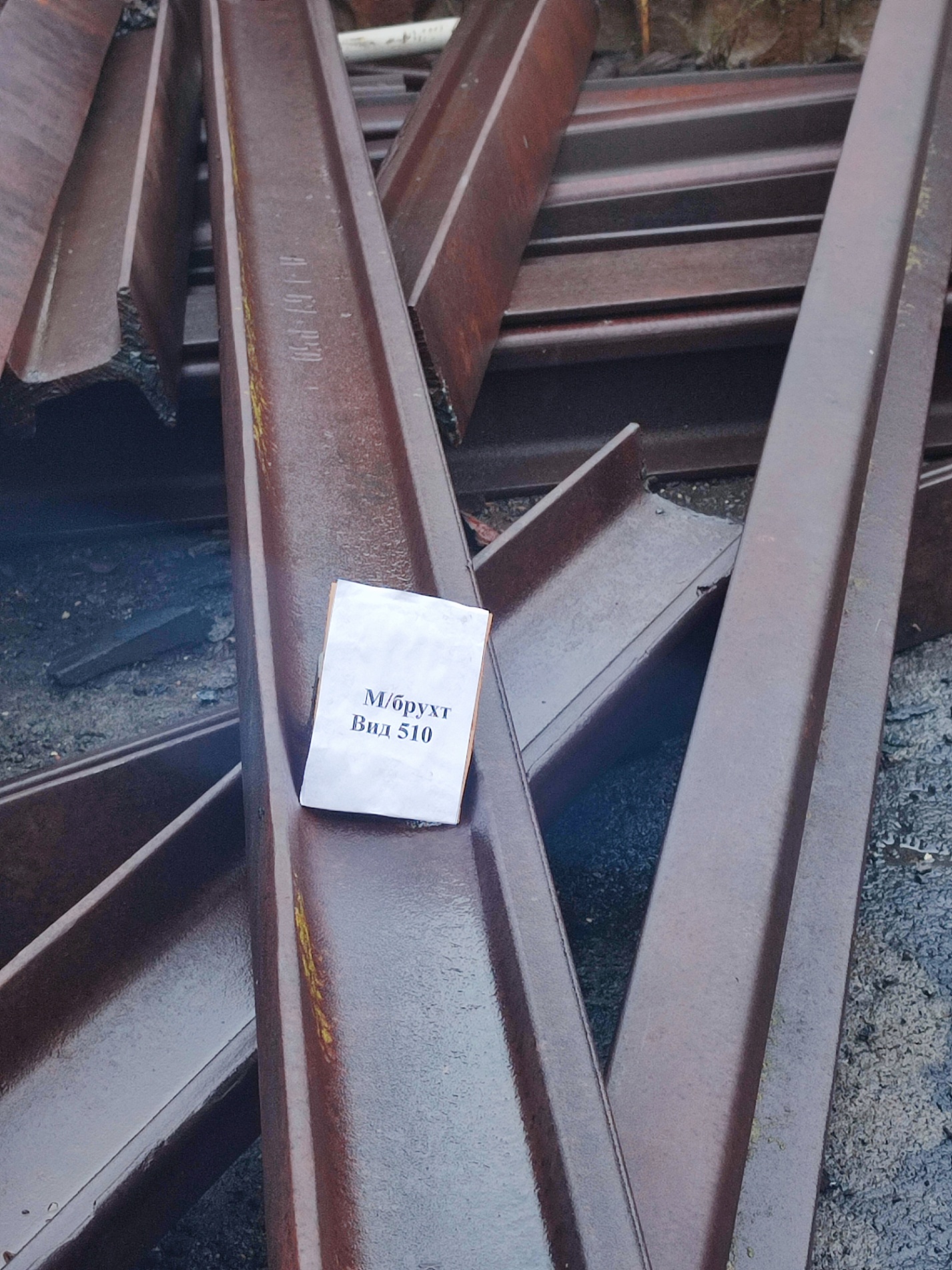 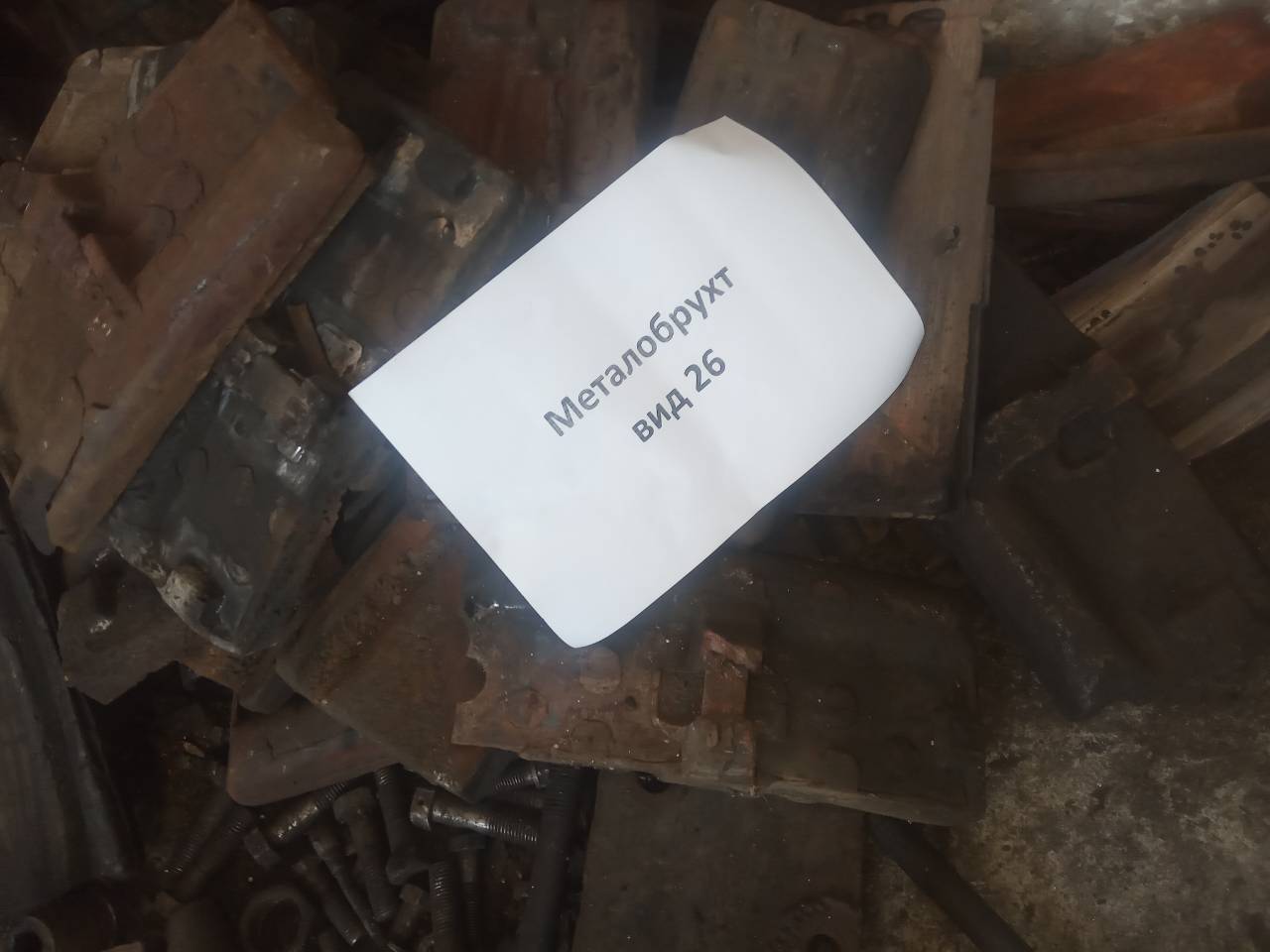 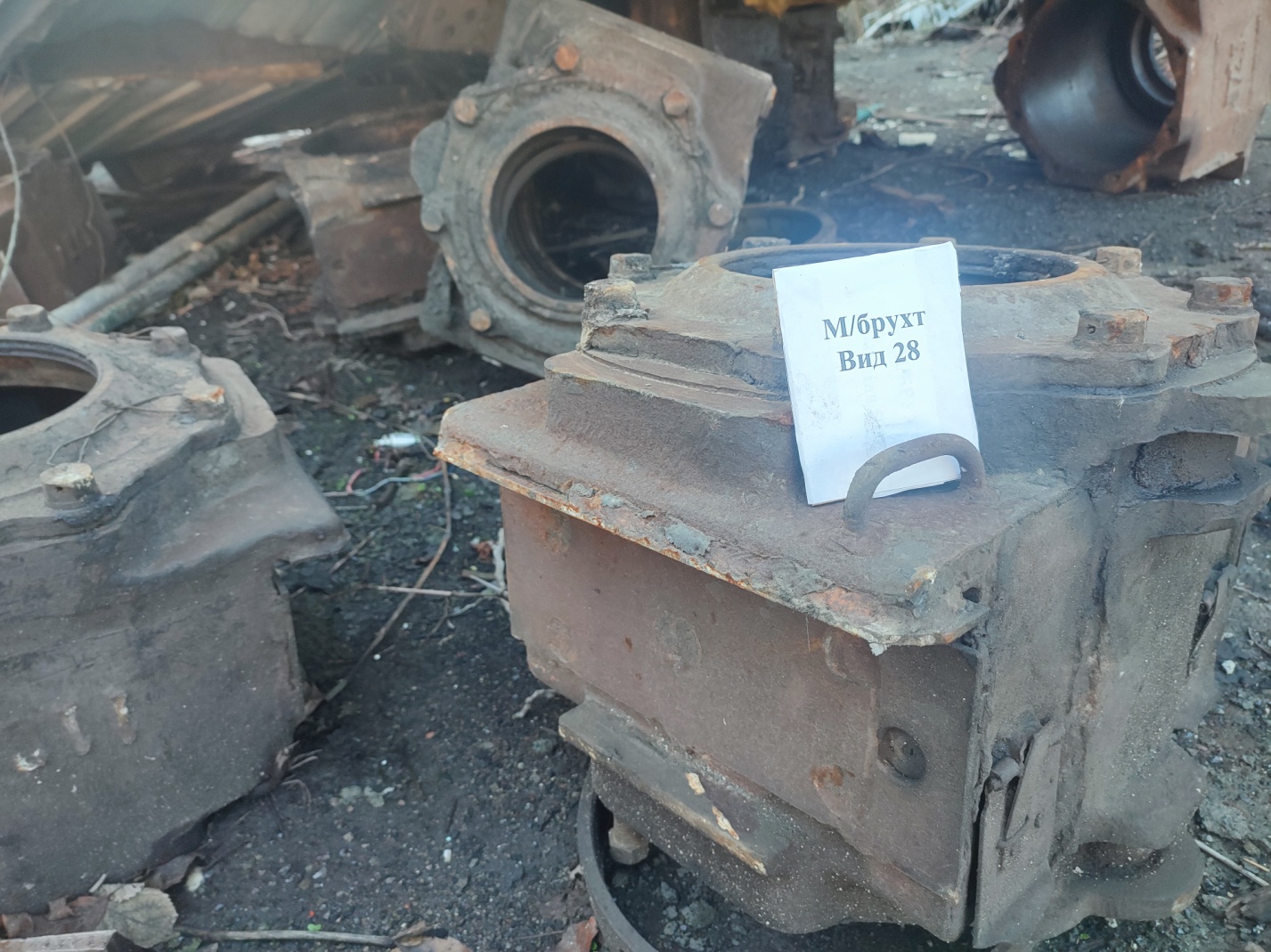 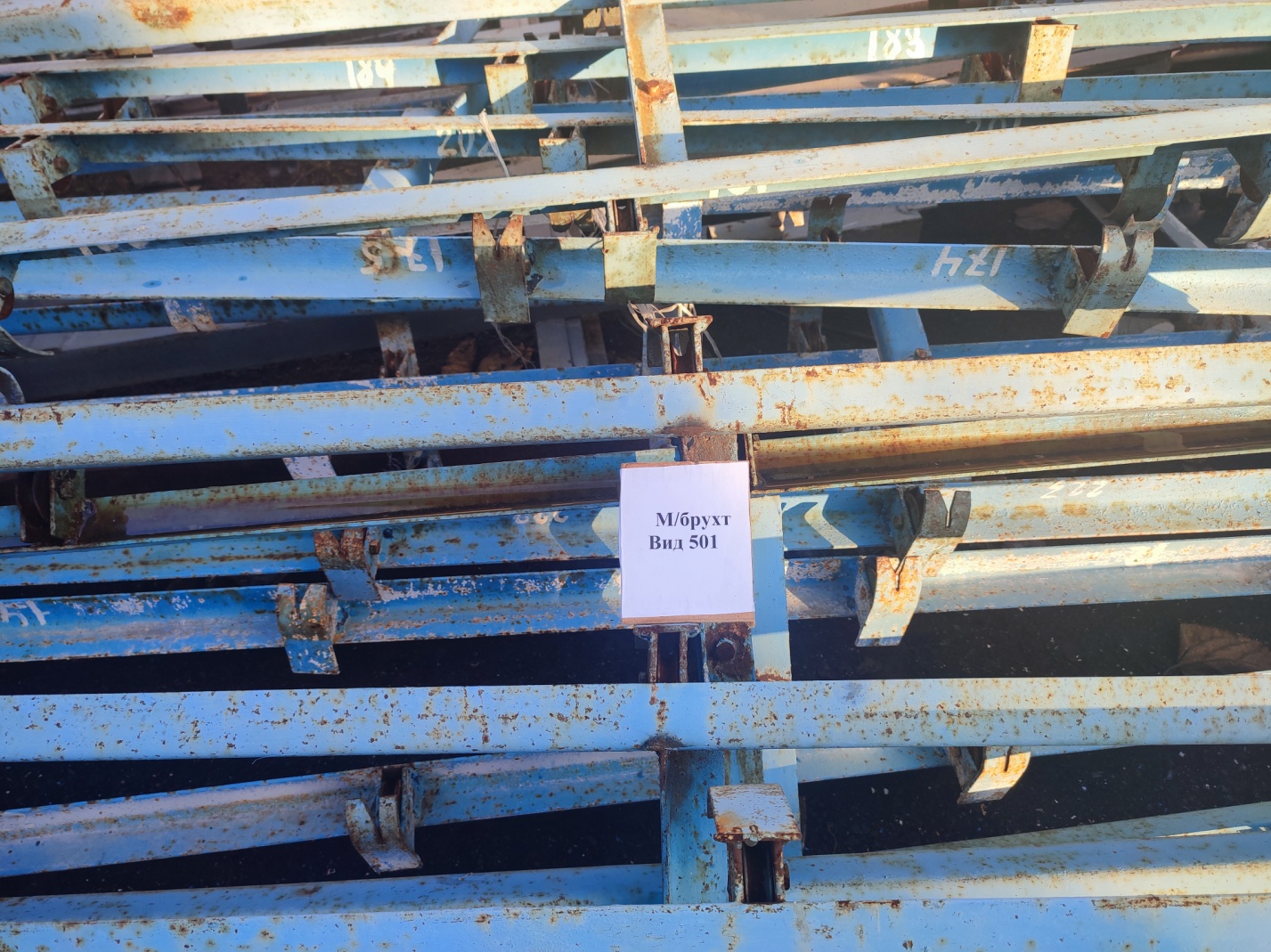 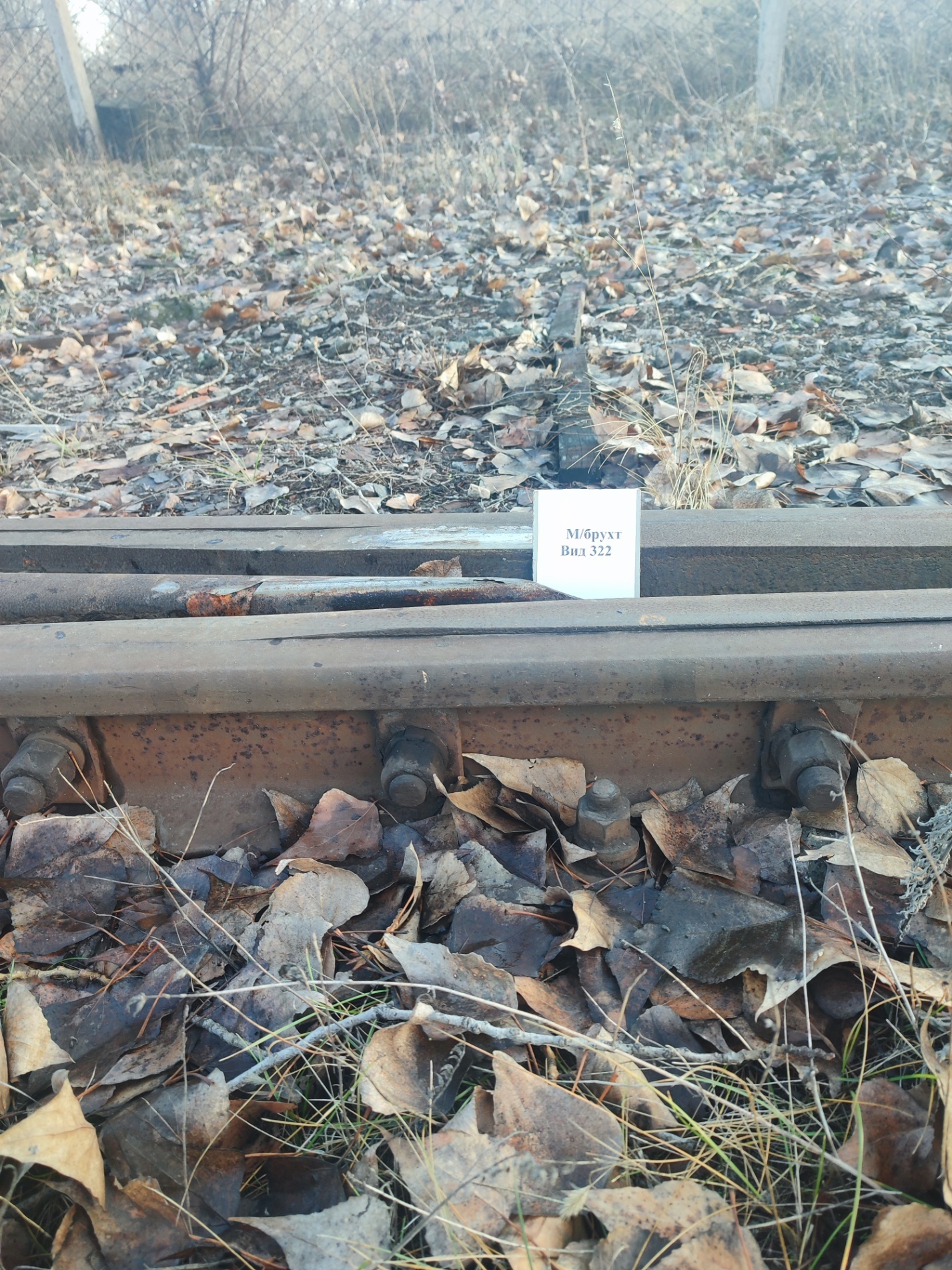 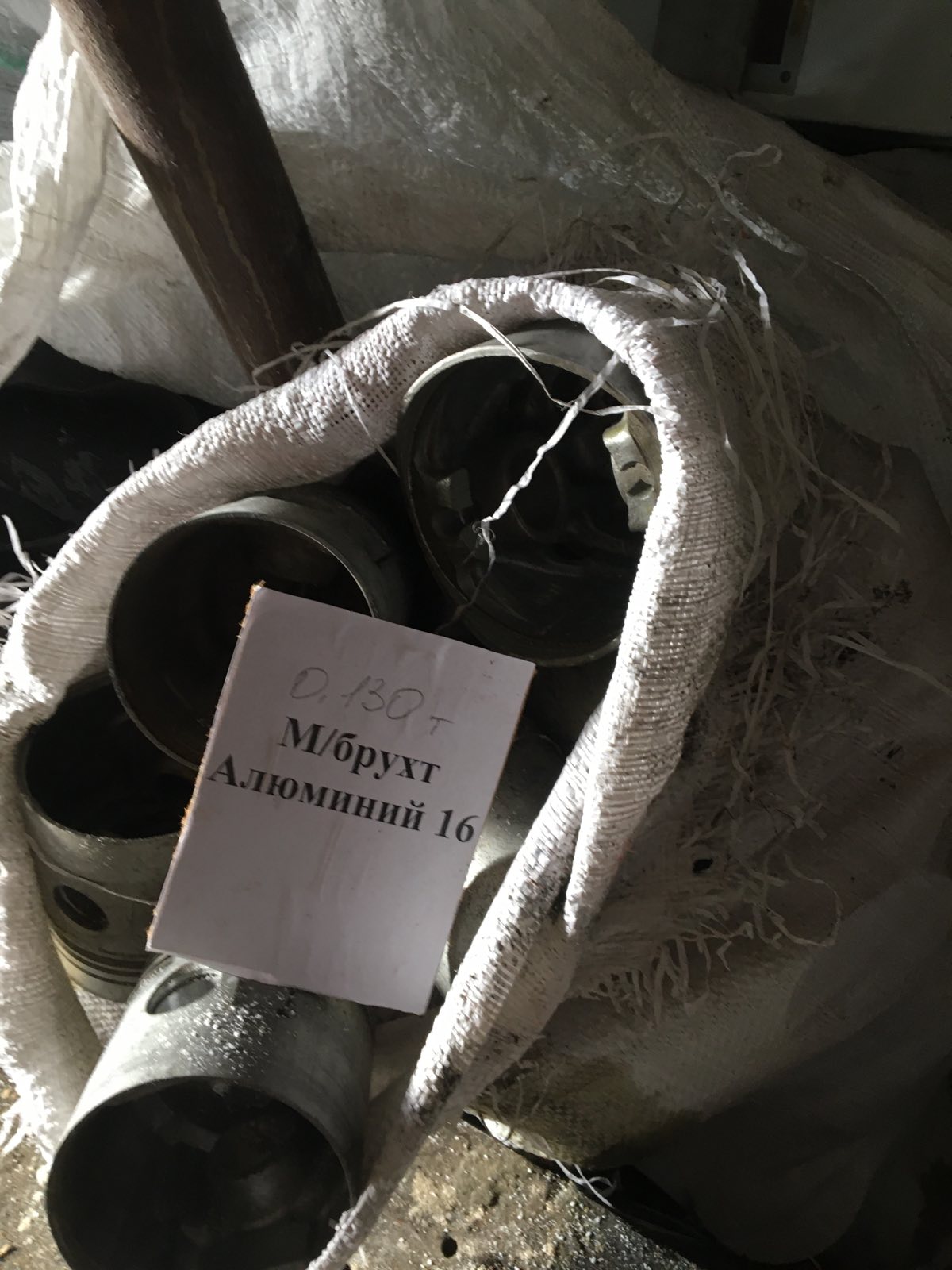 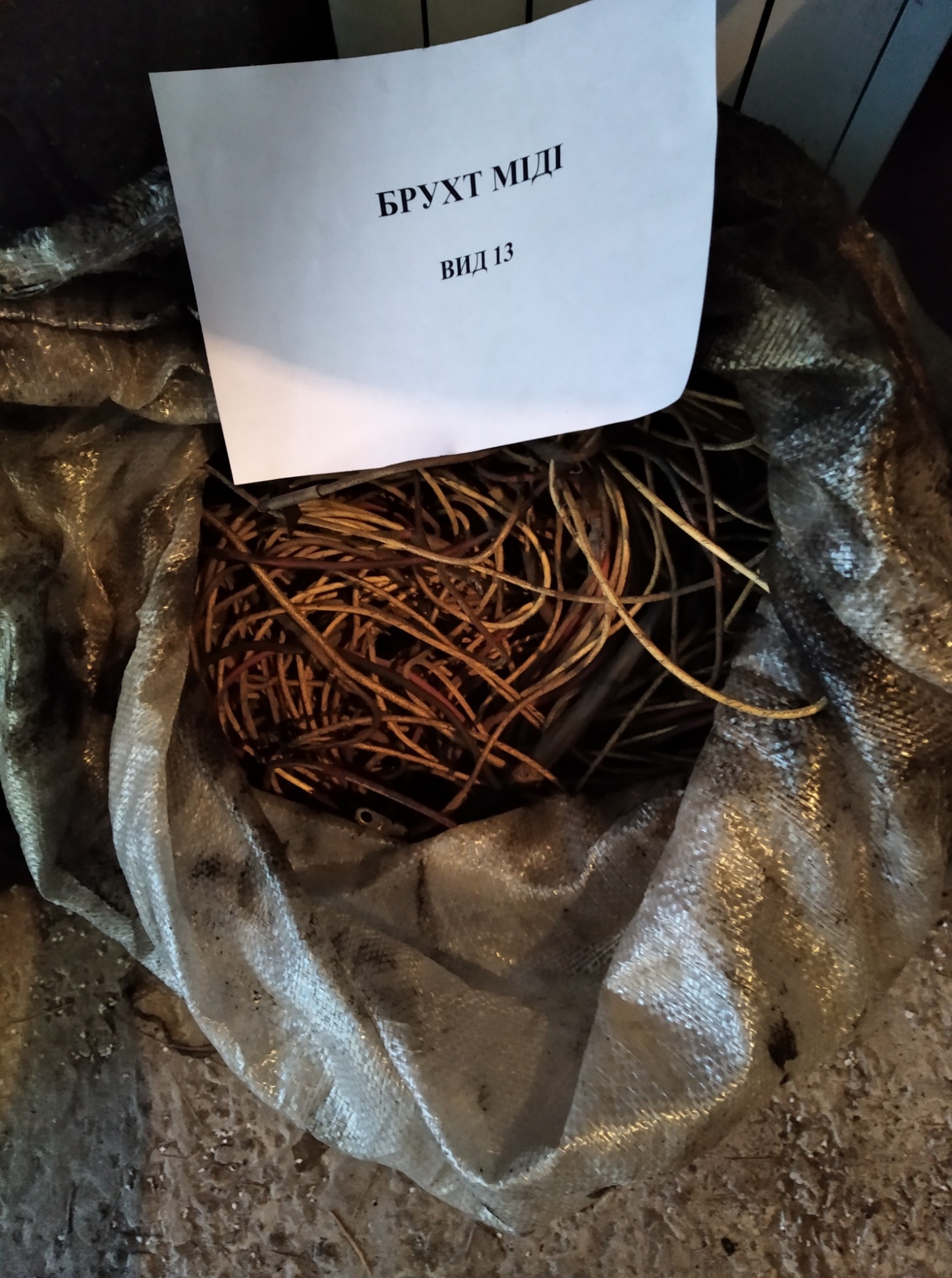 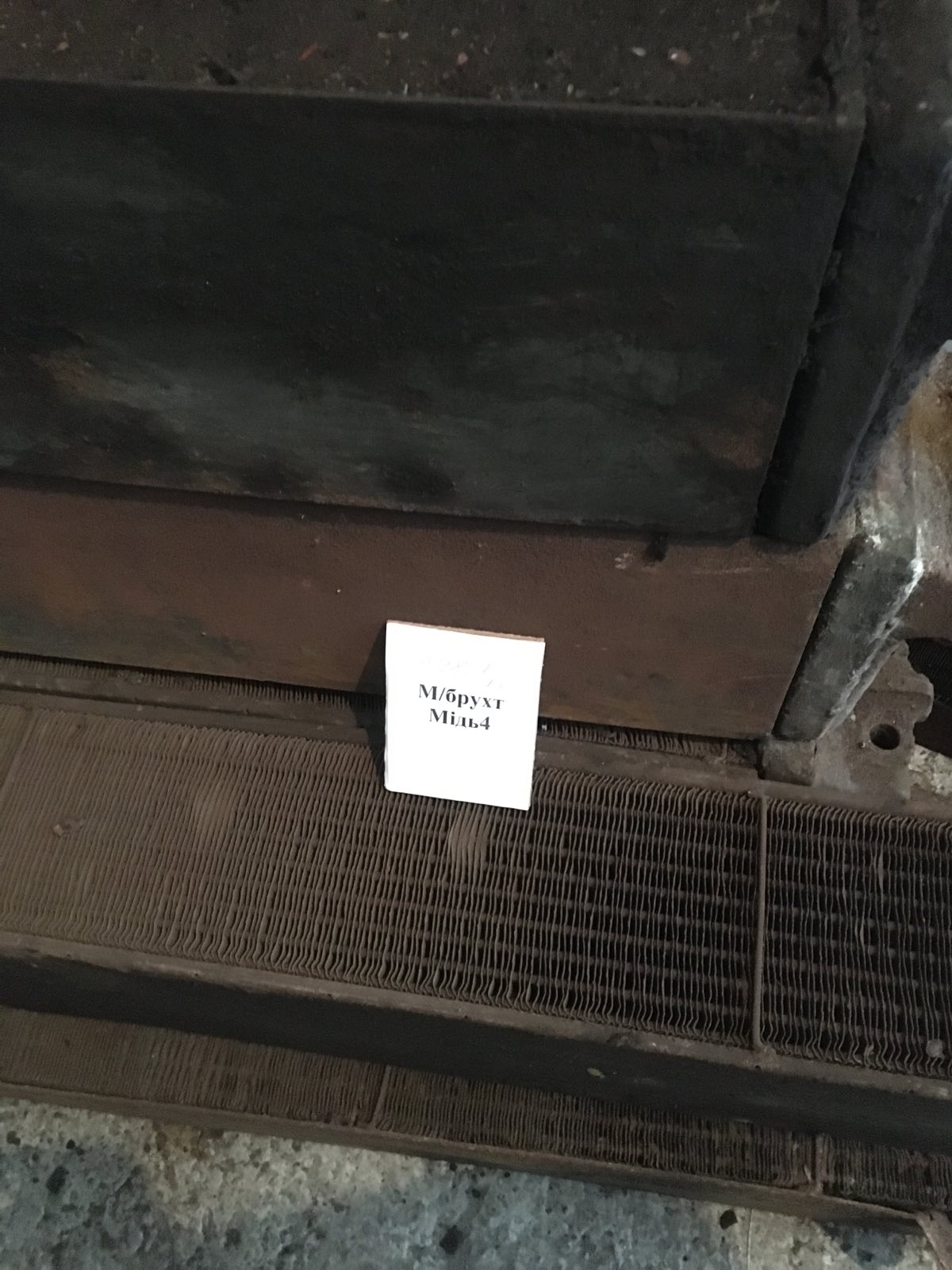 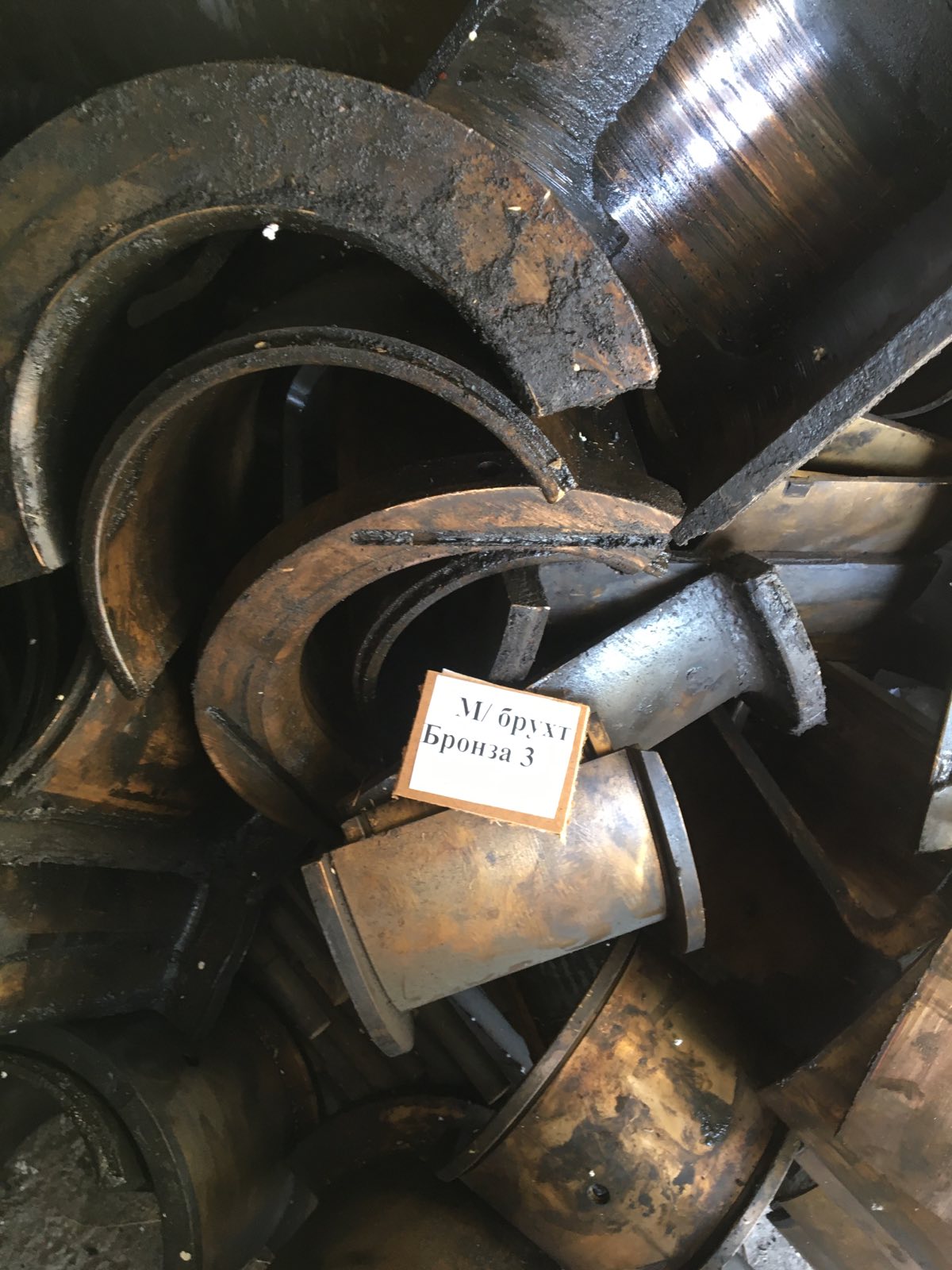 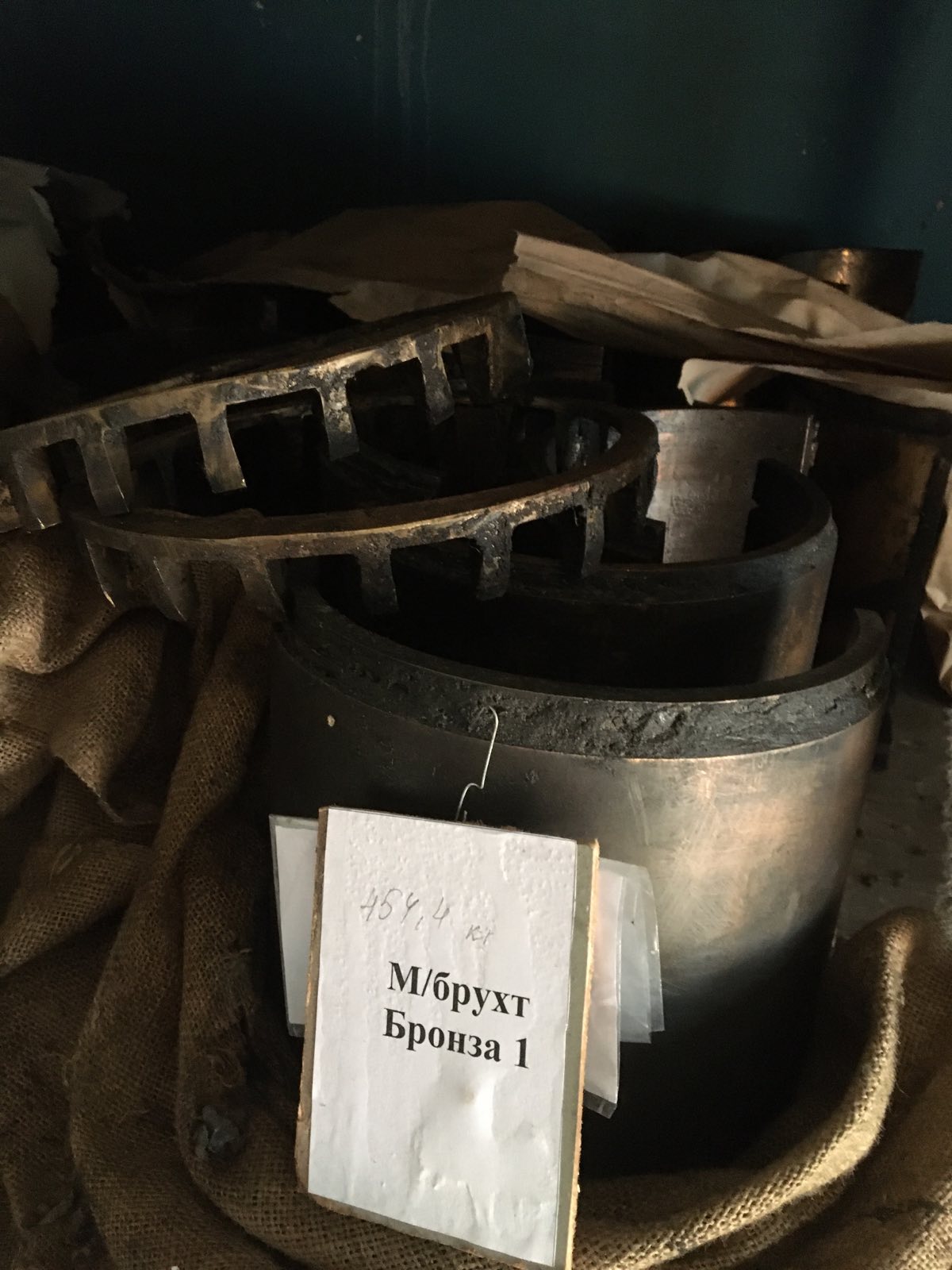 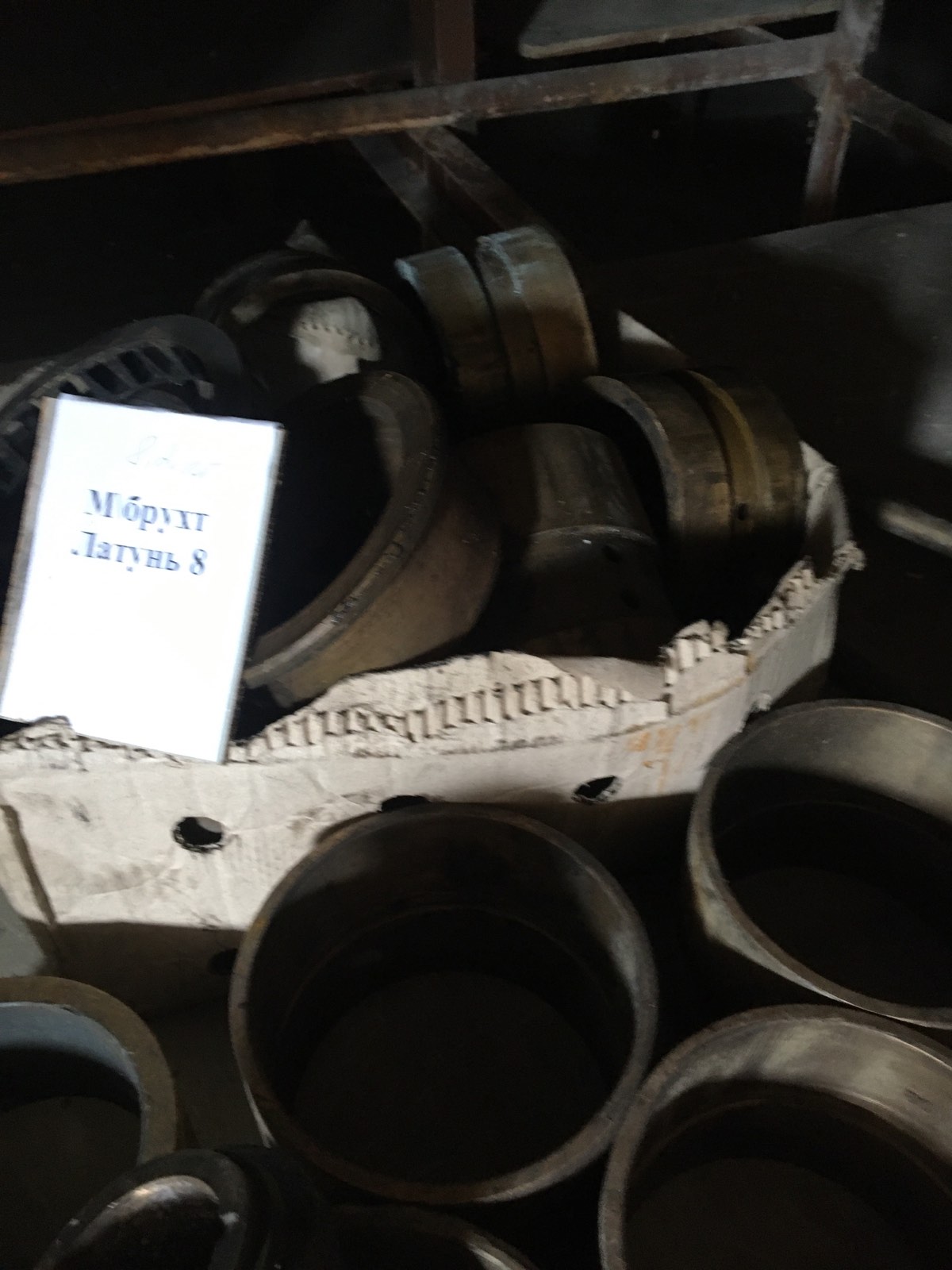 Свинець 12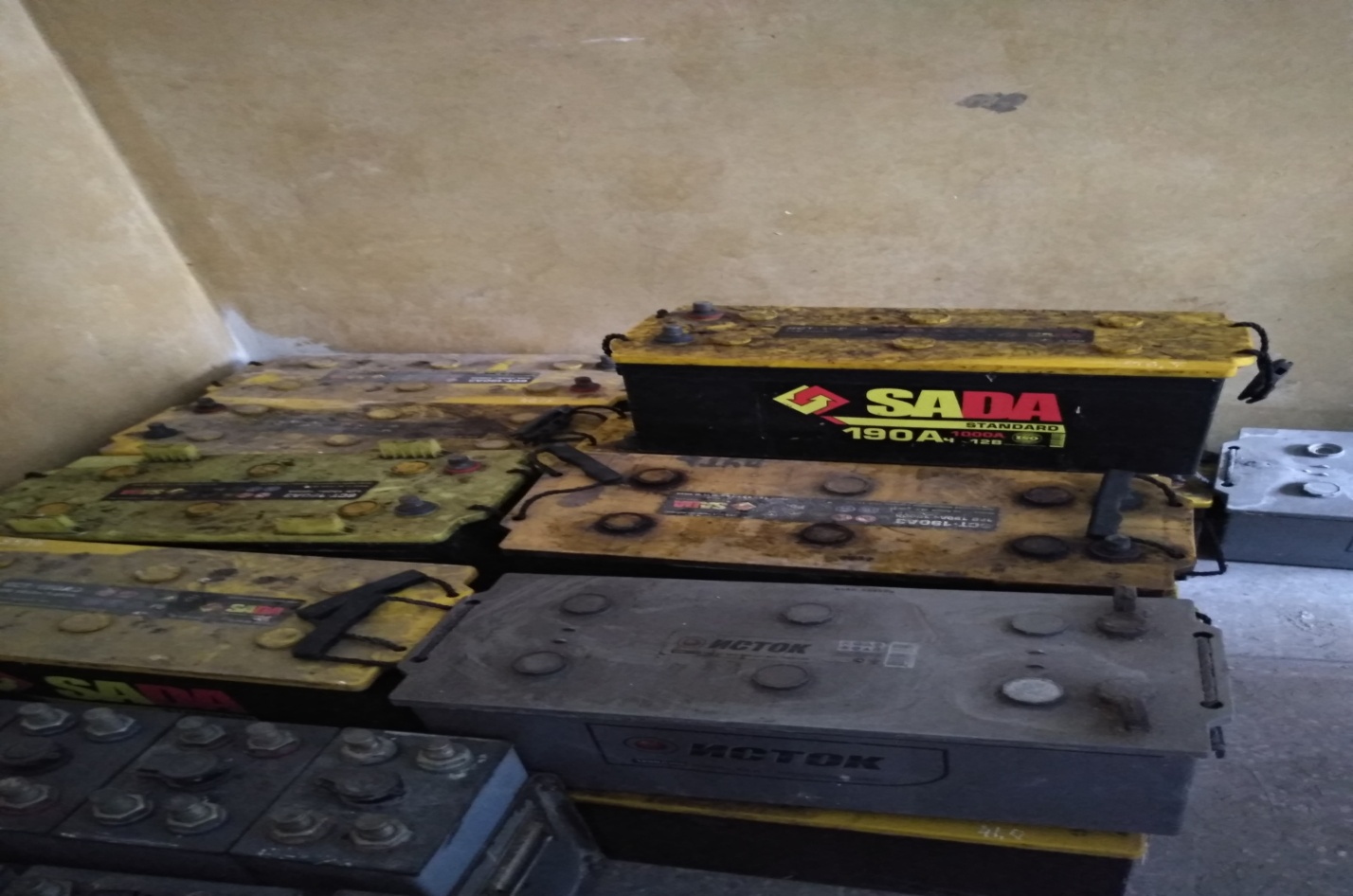 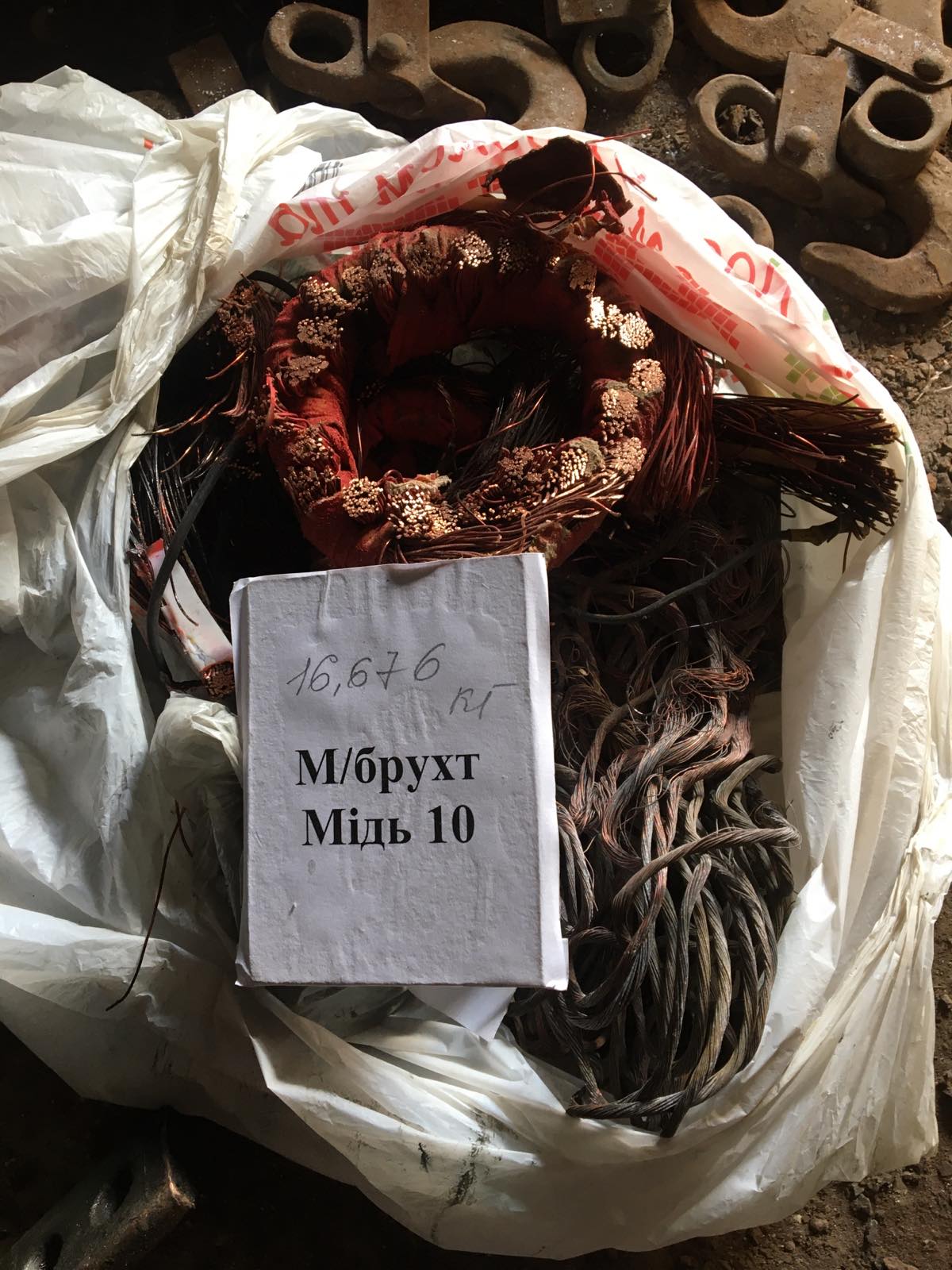 